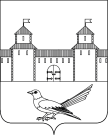 от  09.11.2015  № 526-п «Об ограничении движения автотранспорта по ул. Фрунзе   г. Сорочинска»	В соответствии с Конституцией Российской Федерации, Федеральным Законом  от 06.10.2003г. № 131-ФЗ  «Об общих принципах организации местного самоуправления в Российской Федерации», Федеральным Законом от 08.11.2007 г. № 257-ФЗ «Об автомобильных дорогах и о дорожной деятельности в Российской Федерации», статьями 32, 35, 40 Устава муниципального образования Сорочинский городской округ Оренбургской области, в целях обеспечения безопасности при проведении работ в связи с аварийной ситуацией по адресу: г. Сорочинск  по ул. Фрунзе в районе дома №109, когда такие работы создают угрозу безопасности дорожного движения, администрация  Сорочинского городского округа Оренбургской области постановляет:1. Ограничить движение по ул. Фрунзе от ул. Колхозная   до ул. Саратовская  для проезда автотранспорта 09.11.2015 года в период с 10:00 до 18:00 часов.2. Информировать жителей г. Сорочинска об ограничении движения по ул. Фрунзе от ул.Колхозная   до ул. Саратовская   для проезда автотранспорта 09.11.2015 года в период с 10:00 до 18:00 часов.3.Директору МУП «Жилкомсервис» Коновалову В.К. установить временные дорожные знаки: 3.2 «Движение запрещено», 1.25 дорожные работы, 6.18.2, 6.18.3 «Направление объезда» на ул.  Фрунзе на перекрестках ул. Колхозная, ул. Саратовская.4. Контроль за исполнением настоящего постановление возложить на заместителя главы администрации Сорочинского городского округа по оперативному управлению муниципальным хозяйством Богданова А.А.5. Настоящее постановление вступает в силу с момента подписания и подлежит размещению на официальном портале администрации города Сорочинска.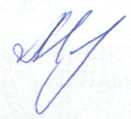 Глав муниципального образования Сорочинский городской округ                                             		Т.П. МелентьеваРазослано: в дело, ГИБДД МО МВД РФ «Сорочинский», Богданову А.А., управлению ЖКХ,  прокуратуре.Администрация Сорочинского городского округа Оренбургской областиП О С Т А Н О В Л Е Н И Е 